Cabo VerdeCabo VerdeCabo VerdeJanuary 2029January 2029January 2029January 2029SundayMondayTuesdayWednesdayThursdayFridaySaturday123456New Year’s Day78910111213Democracy Day14151617181920Heroes’ Day2122232425262728293031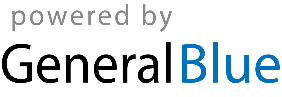 